ПОДСТАВКА ДЕТСКАЯ ДЛЯ ВАННЫ ORTONICA DOLPHINПОДСТАВКА ДЕТСКАЯ ДЛЯ ВАННЫ ORTONICA DOLPHIN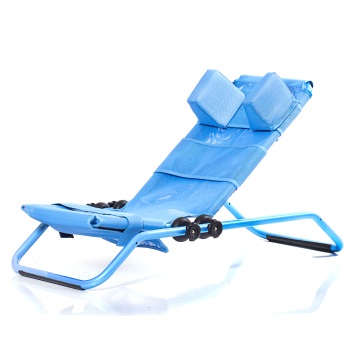 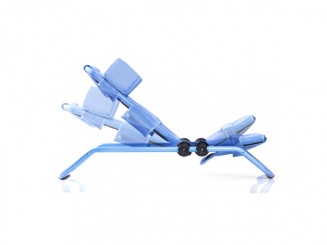 ТЕХНИЧЕСКИЕ ХАРАКТЕРИСТИКИШирина сиденья   35 смВысота сиденья (регулируемая) 14-17 смОбщая длина 104 см, Общая ширина 50 смОбщая высота (регулируемая) 20-77 смВысота спинки 65 смДлина сиденья (регулируемая) 33-48 смУгол наклона сиденья (регулируемый) 145⁰-180⁰Угол наклона спинки (регулируемый) 90⁰-180⁰Вес  3,35 кг, Грузоподъемность 45 кгПРЕИМУЩЕСТВА:Обшивка из быстровысыхающего сетчатого материала. Подголовник.Сиденье с фиксирующими ремнями для тела и ногОтсасыватель хирургический электрический Armed 7А-23DОтсасыватель хирургический электрический Armed 7А-23D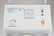 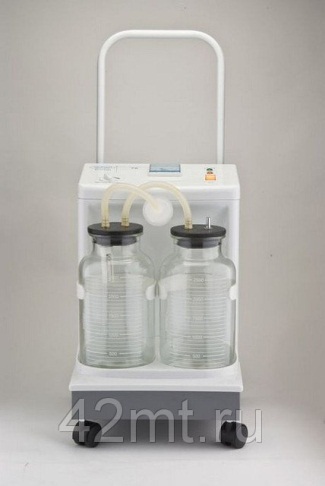 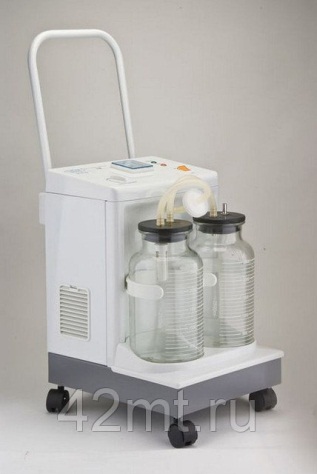 Предназначен для отсасывания  крови, гноя и различных жидкостей, частиц тканей и газов из операционных ран и других полостей во время и после операций.Применяется в  хирургии,гинекологии, эндоскопии и для интенсивного ухода.Характерные особенности:Бесшумен в работе, Прост в эксплуатацииИмеет современный дизайн (пластиковая панель управления)Снабжен антибактериальным фильтром и механической защитой от переполнения, Дистанционное включение ножной педальюМалые габариты и вес, Удобен для переноса (предусмотрена ручка) и перемещения на колесных опорахКомплектация: Отсасыватель (без сменных и запасных частей) 1шт.Банка-сборник 2шт. Наконечник для отсасывателя 1шт.Трубка аспирационная (L=2м) 1шт.Трубка соединительная (L=0,1м) 2шт.Крышка для банки 2шт. Фильтр бактериальный воздушный 2шт.Устройство поплавковое 1шт. Педальный ножной выключатель 1шт.Шнур питания 1шт. Паспорт 1 экз.Характеристики:Производительность	20 л/мин, Диапазон регулирования давления	0 — 0,09 МПаПотребляемая мощность,не более	90 ВтНапряжение / Частота	220 / 50 В / Гц, Уровень шума, не более	60 ДбМax непрерывное рабочее время 30 мин, Средняя наработка на отказ,не менее	2000 часВместимость резервуара	2500 х 2 мл, Размеры	360 х 320 х 480 ммКласс электробезопасности	1, Гарантия	12 мес